Lesson Plan – Activity 1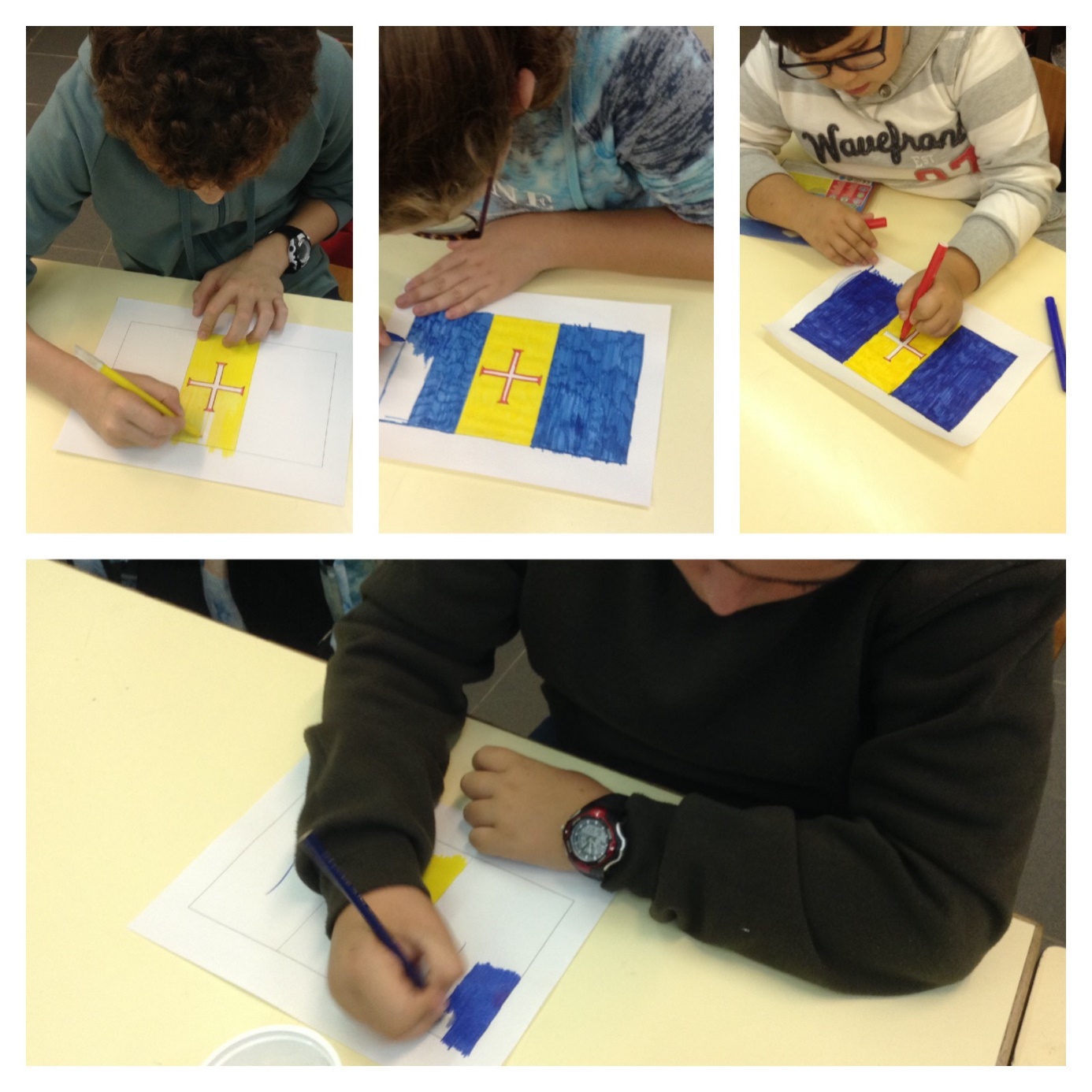 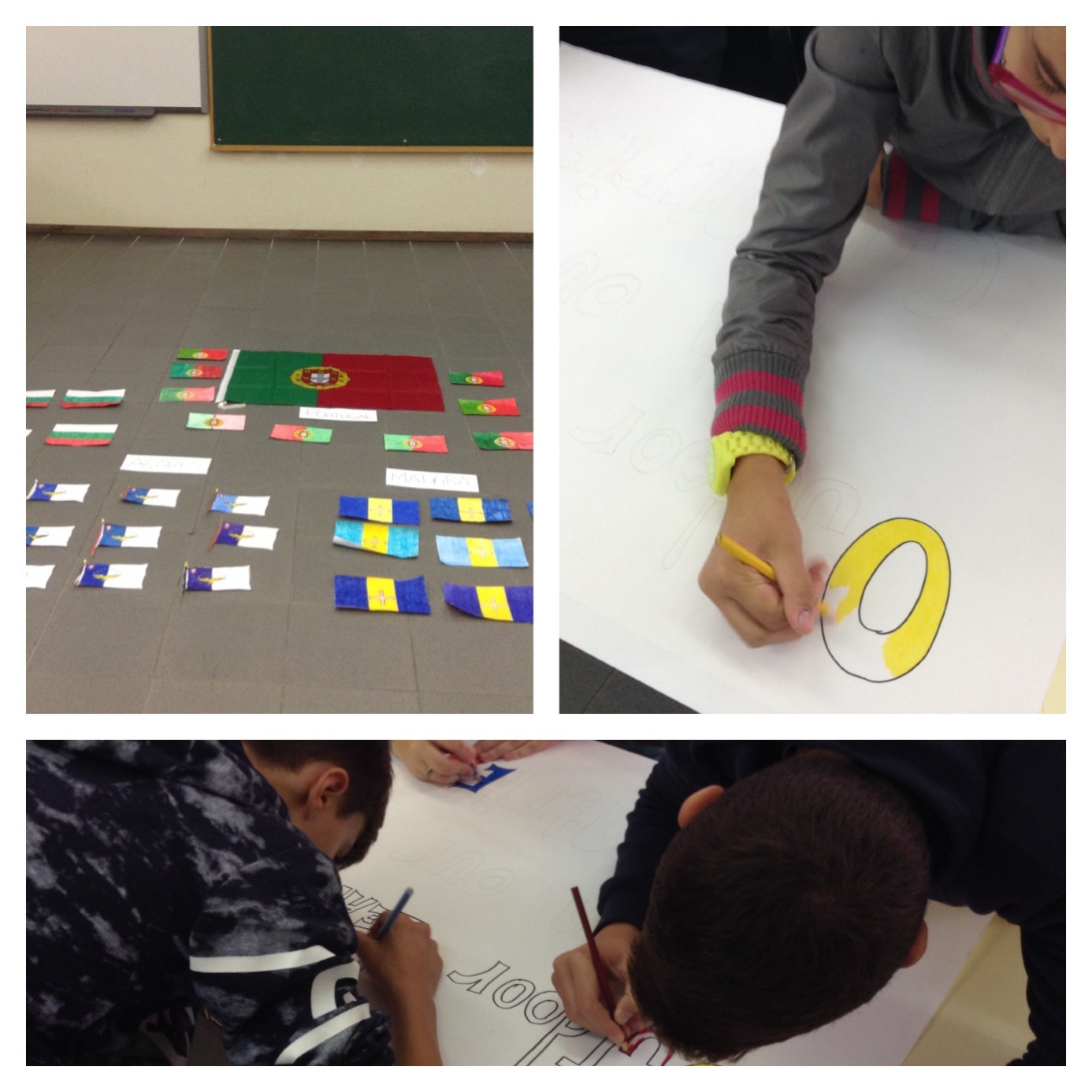 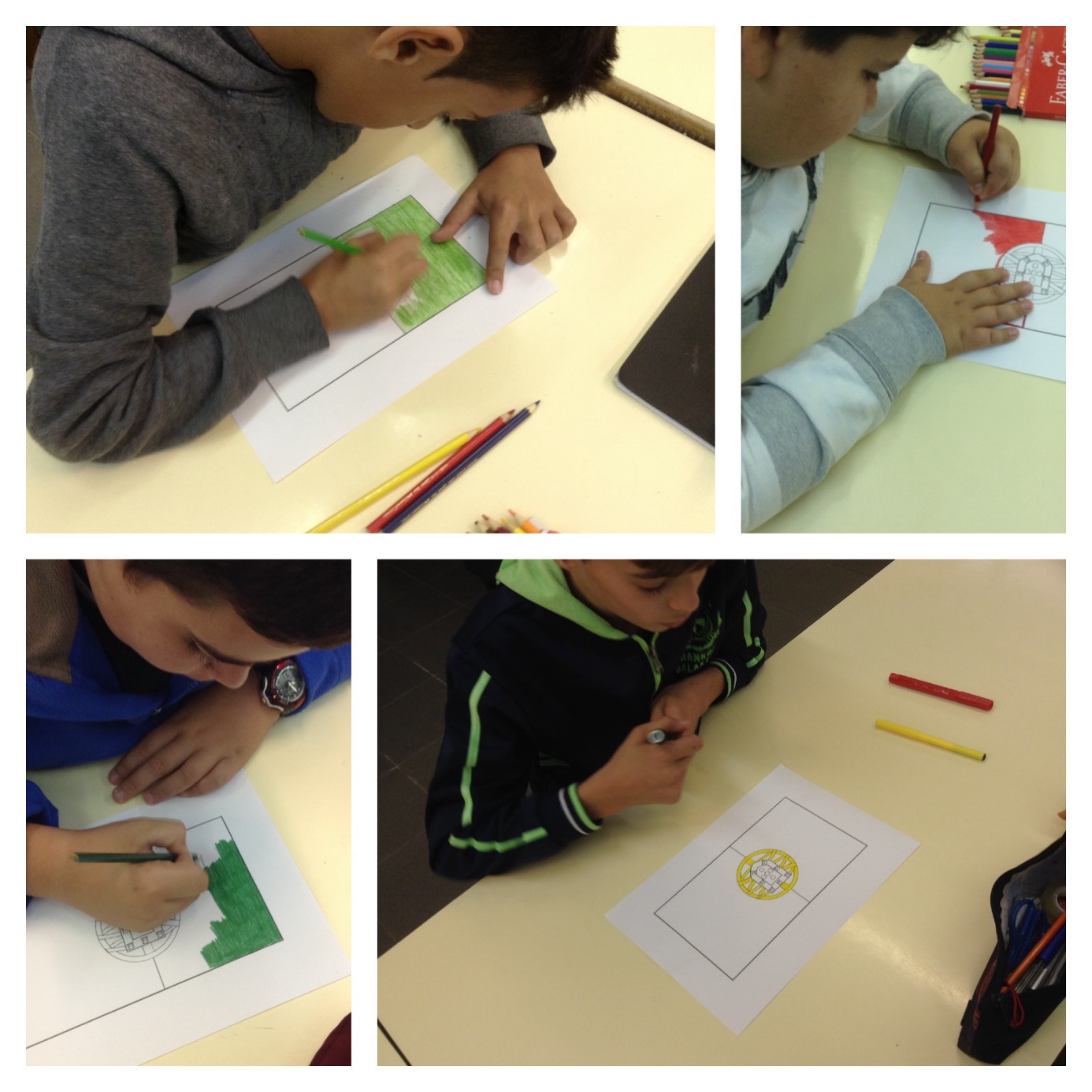 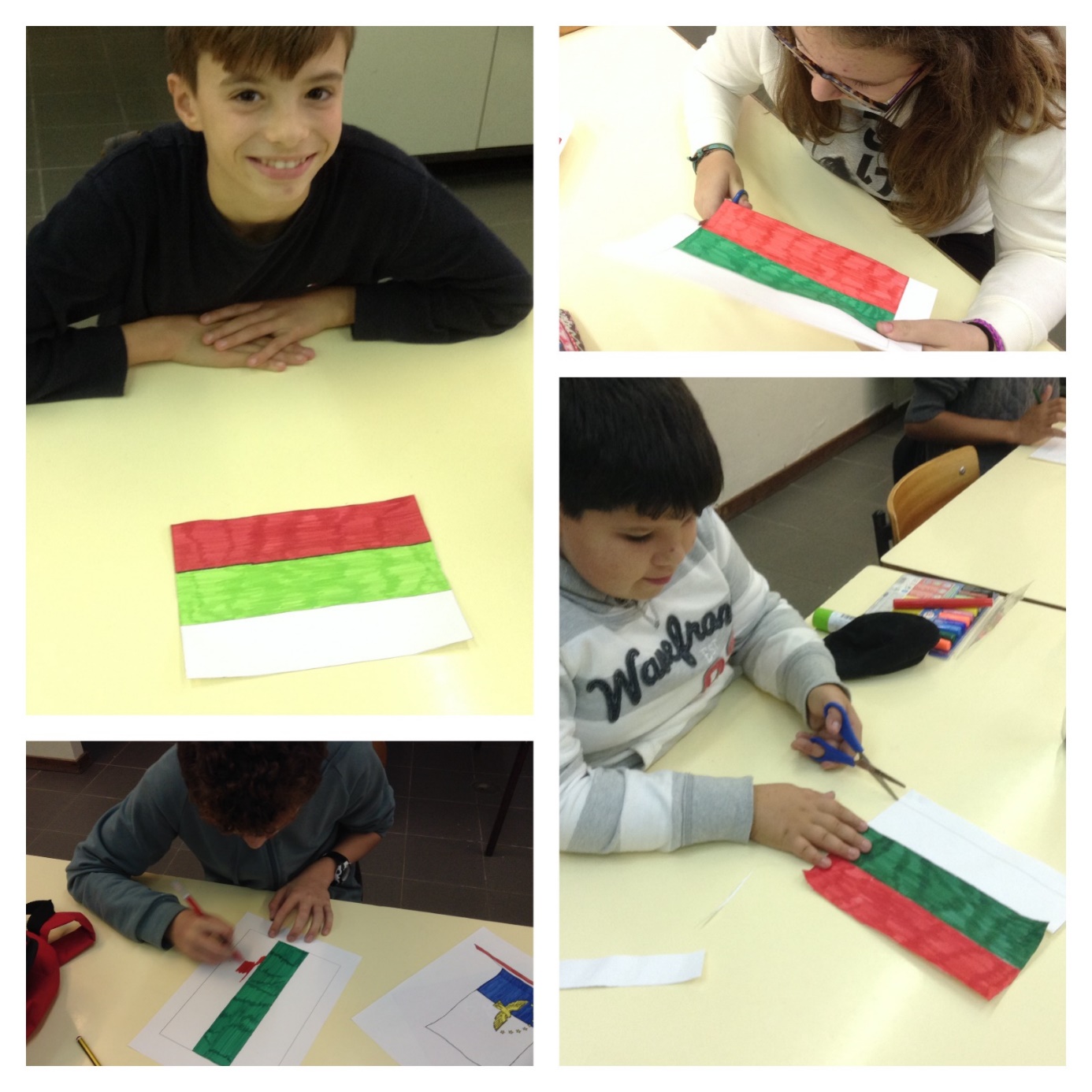 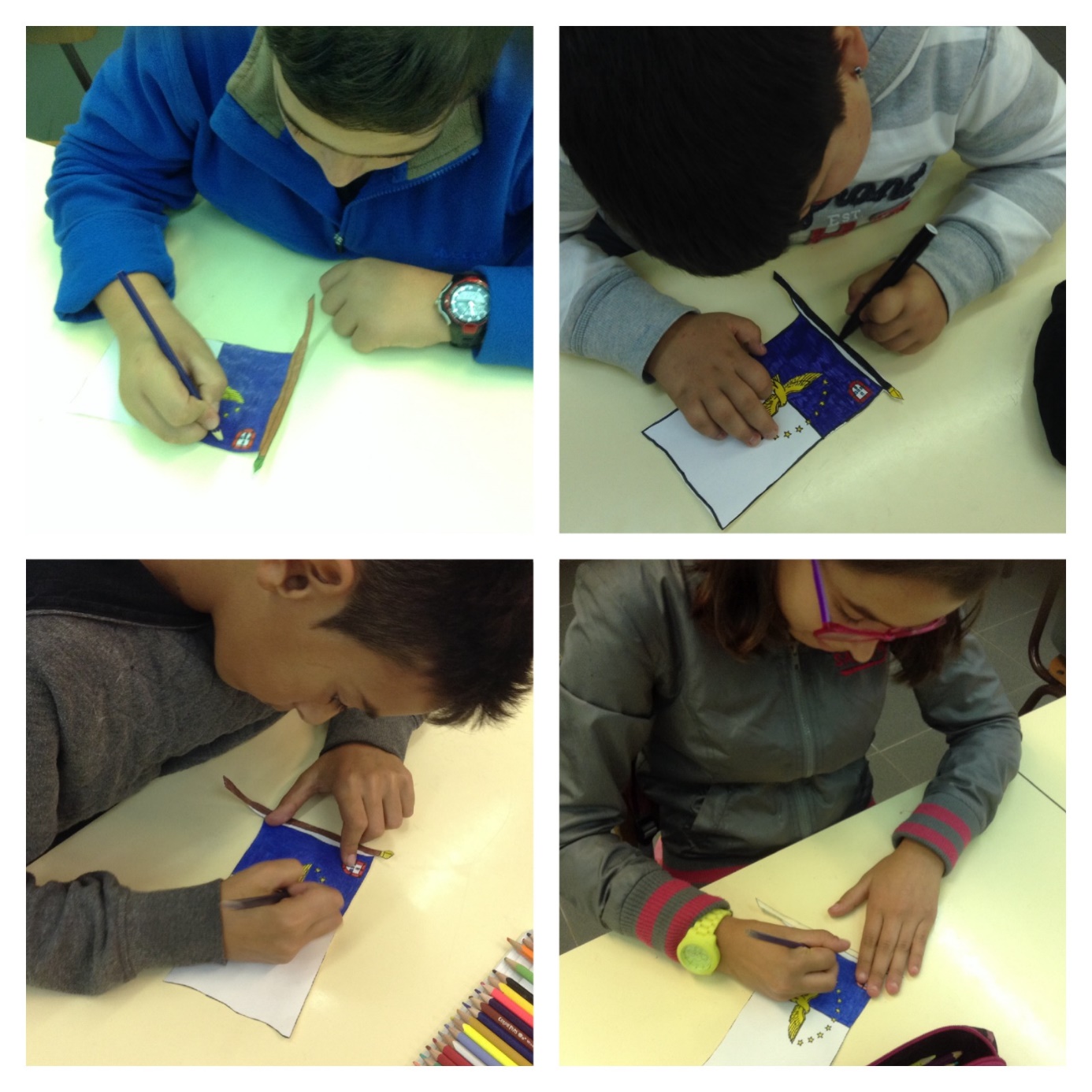 TitlePreparation of the first Outdoor ActivitySubjectStudentsAuthorStudents from AZORESGrade level 2.º Time duration2 hour +/-
OverviewStudents study the flags of the countries involved in the project. Search the internet and paint them for later use in outdoor activity.ObjectiveKnow the flags of the countries involved.MaterialsComputer, printer and pencil and color pens.Activities and proceduresThe students do a research about the flags of the different countries.ConclusionsAll the students get to know a little more of each region.Photos 